RENCANA KERJASATUAN KERJA PERANGKAT DAERAH(RENJA-SKPD)BADAN KEUANGAN DAERAH KABUPATEN INDRAMAYUTAHUN 2020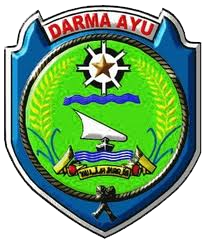 PEMERINTAH KABUPATEN INDRAMAYU BADAN KEUANGAN DAERAH2020Jl. RA. Kartini No. 15 – 17 Indramayu Telp. (0234)  272006